توجه: تكميل پرسشنامه دليلي بر تصويب پروژه نبوده و هيچ امتياز و حق مادي و معنوي، براي تكميل كننده آن بوجود نمي‌آورد.ارائه رزومه تيم تحقيقاتي كليدي پروژه به همراه اين پرسشنامه ضروري است. 1-1- عنوان كامل به زبان فارسي:1-2- عنوان كامل به زبان انگليسي:1-3- شماره درخواست پيشنهاد پروژه پژوهشي:1-4- نوع پروژه:		 بنيادي	 كاربردي	 توسعه‌اي	 راهبردي1-5- مدت زمان (ماه):1-6- برآورد اعتبار مورد نياز:2-1- مشخصات فردي:نام و نام خانوادگي:نام پدر: كد ملي:تاريخ تولد:تلفن همراه:تلفن منزل:آدرس منزل:آدرس الكترونيكي:2-2- سوابق تحصيلي:دانشگاه:آخرين مقطع:	رشته تحصيلي:گرايش:2-3- سوابق كاري:دانشگاه/مركز تحقيقاتي (سازمان مجري): مرتبه علمي/سمت سازماني:وضعيت استخدامي:تعداد پروژه‌هاي خاتمه يافته:تعداد پروژه‌هاي در دست اجرا:تلفن:نمابر:آدرس:سوابق پروژه‌هاي مرتبط با موضوع پروپوزال (حداكثر 5 مورد):3-1-بيان موضوع:3-2- واژه‌هاي كليدي با تعاريف مربوطه (حداكثر 10 كلمه):3-3- محدوده اجراي پروژه:3-4- اهداف (قابل تحقق و قابل اندازه‌گيري در محدوده اجراي پروژه):5-3- نياز و ضرورت تحقيق:6-3- تحليل هزينه-فايده:7-3- فرضيه ها/سؤال‌هاي اصلي تحقيق:3-8- شاخص‌هاي موفقيت: 3-9- بررسي سابقه مطالعات و تحقيقات موضوع طرح، همراه با ذكر منابع اساسي و همچنين چگونگي ارتباط آن با تحقيقات قبلي (با ذكر مختصري از آنها)10-3- شرح متدولوژي تحقيق (شامل روش‌ها و ابزارهاي جمع‌آوري اطلاعات،‌ تجزيه و تحليل آنها و استخراج نتايج):3-11- جنبه جديد بودن و نوآوري پروژه:3-12- كاربردهاي مورد انتظار از نتايج تحقيق 3-13- عناوين رساله/رساله‌هاي دكتري مرتبط با موضوع پژوهانه3-13- عناوين پايان‌نامه‌هاي كارشناشي ارشد مرتبط با موضوع پژوهانهتوجه:1- در صورت داشتن آزمايش/تست، بيان نوع و تعداد آنها ضروري مي‌باشد. 2- در صورتيكه امكان اختراع در پروژه، تحليل پتنت (بررسي پتنت‌هاي موجود و امكان ثبت پتنت) توسط مشاور پژوهشي ضروري مي‌نمايد.3- مراحل گزارش‌دهي به عنوان يك فعاليت مستقل در نظر گرفته شود.4- درخواست پرداخت منوط به تائيد دستاورد/قلم قابل تحويل ارائه شده مي‌باشد.4-1- شكست فعاليت و اعتبار4-2- زمان‌بندي اجرا5-1- ساختار سازماني 5-2- مشخصات تيم تحقيقاتي كليدي پروژه* مسئوليت در پروژه شامل مدير، مجري/مجريان، مسئول كنترل پروژه، مستندساز و ساير مسئوليت‌هاي اجرايي وابسته به نوع پروژه مي‌باشد.پيوست‌هاي تكميلي جهت بررسي در كميته‌ تخصصي (در صورت نياز)فايل MSP (شامل ريز فعاليت‌ها، مدت زمان، شروع و خاتمه، وزن فعاليت،‌ مسير بحراني تعيين شده و تخصيص منابع)شناسايي ريسك‌هاي قابل پيش‌بيني و آناليز آنهابوم كسب و كار پروژه (درصورتيكه دستاورد/قلم قابل تحويل پروژه،‌ محصول قابل تجاري شدن باشد)جزئيات مربوط به آزمايش‌هاي مورد نياز (شامل شماره، ‌شرح، بهاي واحد، تعداد/مقدار و بهاي كل)ليست همكاران حقوقي (دانشگاه‌ها، مراكز تحقيقاتي و سازمان‌هاي داخلي/خارجي) به همراه مستندات مربوطهملاحظاتدر صورتيكه نتايج پروژه در يك از واحدهاي تابعه شركت ملي نفت ايران قابل اجرا مي‌باشد، نام واحد و شركت ذيربط را بنويسيد.تائيد و امضاي تمامي صفحات پروپوزال نهايي توسط مجري و همچنين مسئول سازمان/دستگاه اجرايي كه مجري در آن مشغول به فعاليت است بمنظور تائيد صحت مندرجات ضروري مي‌باشد.نام سازمان/ دستگاه اجرائي: آدرس: كد پستي: تلفن: شماره ثبت: شناسه ملي: كد اقتصادي: پست الكترونيكي: نام و نام خانوادگي مسئول سازمان/ دستگاه اجرائي: امضاء:تاريخ: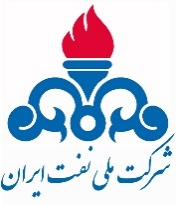 مديريت پژوهش و فناوريمديريت پژوهش و فناوريمديريت پژوهش و فناوريمديريت پژوهش و فناوريپرسشنامه پيشنهاد پروژه پژوهشي براي طرح پژوهانهپرسشنامه پيشنهاد پروژه پژوهشي براي طرح پژوهانهپرسشنامه پيشنهاد پروژه پژوهشي براي طرح پژوهانهپرسشنامه پيشنهاد پروژه پژوهشي براي طرح پژوهانه[عنوان پروپوزال][عنوان پروپوزال][عنوان پروپوزال][عنوان پروپوزال]مشاور پژوهشي:مدير/مجري پروژه:تلفن ثابت:[تلفن مستقيم مدير پروژه][نام سازمان مجري][نام و نام خانوادگي]تلفن همراه:[تلفن همراه مدير پروژه][نام سازمان مجري][نام و نام خانوادگي]نمابر:[نمابر مدير پروژه]1- خلاصه اطلاعات پروژه2- مشخصات مدير/مجري پروژهعنوان پروژهكارفرماتلفن كارفرمانقش در پروژهتاريخ خاتمه12343- مشخصات موضوعي پروژه4- ساختار شكست پروژهكد فعاليتكد فعاليتكد فعاليتكد فعاليتكد فعاليتكد فعاليتكد فعاليتكد فعاليتكد فعاليتكد فعاليتعنوان فعاليت در هر مرحلهعنوان فعاليت در هر مرحلهمسئول اجراي فعاليتاعتبار مورد نيازاعتبار مورد نيازدرصد وزنيكد فعاليتكد فعاليتكد فعاليتكد فعاليتكد فعاليتكد فعاليتكد فعاليتكد فعاليتكد فعاليتكد فعاليتعنوان فعاليت در هر مرحلهعنوان فعاليت در هر مرحلهمسئول اجراي فعاليتميليون ريالدلار/يورودرصد وزني1دستاورد/قلم قابل‌تحويل 1دستاورد/قلم قابل‌تحويل 1دستاورد/قلم قابل‌تحويل 1دستاورد/قلم قابل‌تحويل 1دستاورد/قلم قابل‌تحويل 1دستاورد/قلم قابل‌تحويل 1دستاورد/قلم قابل‌تحويل 1دستاورد/قلم قابل‌تحويل 1دستاورد/قلم قابل‌تحويل 1دستاورد/قلم قابل‌تحويل 1دستاورد/قلم قابل‌تحويل 111111111111111111111111222222112221122211111112222222212121111211111111121112222212222122221111112222222222دستاورد/قلم قابل‌تحويل 2دستاورد/قلم قابل‌تحويل 2دستاورد/قلم قابل‌تحويل 2دستاورد/قلم قابل‌تحويل 2دستاورد/قلم قابل‌تحويل 2دستاورد/قلم قابل‌تحويل 2دستاورد/قلم قابل‌تحويل 2دستاورد/قلم قابل‌تحويل 2دستاورد/قلم قابل‌تحويل 2دستاورد/قلم قابل‌تحويل 2دستاورد/قلم قابل‌تحويل 2212112111111121122222212221211112122222222212211112212222222222221111122222222كد فعاليتكد فعاليتكد فعاليتكد فعاليتمدت زمان (ماه)كد فعاليت‌هاي پيش‌نيازشروع و پايان هر مرحله از عمليات بر حسب ماه (خانه هاي مربوط به هر مرحله را هاشور بزنيد)شروع و پايان هر مرحله از عمليات بر حسب ماه (خانه هاي مربوط به هر مرحله را هاشور بزنيد)شروع و پايان هر مرحله از عمليات بر حسب ماه (خانه هاي مربوط به هر مرحله را هاشور بزنيد)شروع و پايان هر مرحله از عمليات بر حسب ماه (خانه هاي مربوط به هر مرحله را هاشور بزنيد)شروع و پايان هر مرحله از عمليات بر حسب ماه (خانه هاي مربوط به هر مرحله را هاشور بزنيد)شروع و پايان هر مرحله از عمليات بر حسب ماه (خانه هاي مربوط به هر مرحله را هاشور بزنيد)شروع و پايان هر مرحله از عمليات بر حسب ماه (خانه هاي مربوط به هر مرحله را هاشور بزنيد)شروع و پايان هر مرحله از عمليات بر حسب ماه (خانه هاي مربوط به هر مرحله را هاشور بزنيد)شروع و پايان هر مرحله از عمليات بر حسب ماه (خانه هاي مربوط به هر مرحله را هاشور بزنيد)شروع و پايان هر مرحله از عمليات بر حسب ماه (خانه هاي مربوط به هر مرحله را هاشور بزنيد)شروع و پايان هر مرحله از عمليات بر حسب ماه (خانه هاي مربوط به هر مرحله را هاشور بزنيد)شروع و پايان هر مرحله از عمليات بر حسب ماه (خانه هاي مربوط به هر مرحله را هاشور بزنيد)شروع و پايان هر مرحله از عمليات بر حسب ماه (خانه هاي مربوط به هر مرحله را هاشور بزنيد)شروع و پايان هر مرحله از عمليات بر حسب ماه (خانه هاي مربوط به هر مرحله را هاشور بزنيد)شروع و پايان هر مرحله از عمليات بر حسب ماه (خانه هاي مربوط به هر مرحله را هاشور بزنيد)شروع و پايان هر مرحله از عمليات بر حسب ماه (خانه هاي مربوط به هر مرحله را هاشور بزنيد)شروع و پايان هر مرحله از عمليات بر حسب ماه (خانه هاي مربوط به هر مرحله را هاشور بزنيد)شروع و پايان هر مرحله از عمليات بر حسب ماه (خانه هاي مربوط به هر مرحله را هاشور بزنيد)شروع و پايان هر مرحله از عمليات بر حسب ماه (خانه هاي مربوط به هر مرحله را هاشور بزنيد)شروع و پايان هر مرحله از عمليات بر حسب ماه (خانه هاي مربوط به هر مرحله را هاشور بزنيد)شروع و پايان هر مرحله از عمليات بر حسب ماه (خانه هاي مربوط به هر مرحله را هاشور بزنيد)شروع و پايان هر مرحله از عمليات بر حسب ماه (خانه هاي مربوط به هر مرحله را هاشور بزنيد)شروع و پايان هر مرحله از عمليات بر حسب ماه (خانه هاي مربوط به هر مرحله را هاشور بزنيد)شروع و پايان هر مرحله از عمليات بر حسب ماه (خانه هاي مربوط به هر مرحله را هاشور بزنيد)كد فعاليتكد فعاليتكد فعاليتكد فعاليتمدت زمان (ماه)كد فعاليت‌هاي پيش‌نياز12345678910111213141516171819202122232411111111111112112112111225- سازمان پروژهنام و نام خانوادگيكد مليمسئوليت در پروژه*مدرك تحصيليمرتبه علميسابقه خدمت در دانشگاه/ مركز تحقيقاتي 